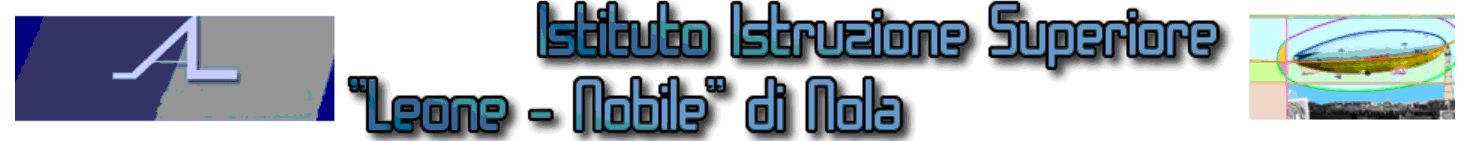 PROGRAMMAZIONE PER UNITÀ DI APPRENDIMENTO E PER COMPETENZEANNO SCOLASTICO_ 	  DOCENTE 		CLASSE	SEZIONE		 DISCIPLINA 		FINALITÀ DELLA DISCIPLINAANALISI DELLA SITUAZIONE DI PARTENZAPROFILO	GENERALE	DELLA	CLASSE	(caratteristiche	cognitive,	comportamentali, atteggiamento verso la disciplina, interessi, partecipazione..)FONTI DI RILEVAZIONE DEI DATI:prove di ingresso, questionari conoscitivi, test socio-metrici (stili di apprendimento e di relazione)tecniche di osservazionecolloqui con gli alunnicolloqui con le famigliecolloqui con gli insegnanti della scuola secondaria di I gradoPROVE UTILIZZATE PER LA RILEVAZIONE DEI PRE-REQUISITI:QUADRO DELLE COMPETENZE IN USCITACompetenze trasversaliSpecificare quale contributo può offrire la disciplina per lo sviluppo delle competenze chiave di cittadinanza, al termine del biennio, indicando attività e metodologie didattiche.IMPARARE A IMPARARE:……………………………………………………………………………………………………PROGETTARE:……………………………………………………………………………………………………RISOLVERE PROBLEMI:……………………………………………………………………………………………………INDIVIDUARE COLLEGAMENTI E RELAZIONI:……………………………………………………………………………………………………ACQUISIRE E INTERPRETARE LE INFORMAZIONI:……………………………………………………………………………………………………COMUNICARE:……………………………………………………………………………………………………COLLABORARE E PARTECIPARE:……………………………………………………………………………………………………ARTICOLAZIONE DELLE UNITÀ DI APPRENDIMENTOSi riportano di seguito, in successione, le tabelle relative alle singole unità di apprendimento da realizzare nel corso dell’anno scolastico.Ripetere tante volte la tabella dell’Unità di Apprendimento quante sono le U.d.A. che si intendono realizzare nel corso dell’anno scolastico.VALUTAZIONELa valutazione sarà effettuata secondo i criteri deliberati dal Collegio dei Docenti, dai Dipartimenti multidisciplinari.Saranno valutati i prodotti (valutazione oggettiva) e il processo di apprendimento; si terrà conto anche dell’autovalutazione che lo studente esprime in merito al proprio percorso scolastico.La valutazione sommativa terrà conto del processo globale di crescita dello studente e non sarà effettuata sulla base di medie matematiche.CONTRIBUTO DELLA DISCIPLINA ALL’UNITA’ DI APPRENDIMENTOINTERDISCIPLINARE (redatta in concertazione con le componenti del C.d.C.)ATTIVITÀ DI RIALLINEAMENTO E PAUSE DIDATTICHEA conclusione del primo quadrimestre, per gli alunni che ne manifestino necessità, sarà effettuata una pausa didattica di durata non inferiore alle due settimane. Le modalità di verifica del recupero degli apprendimenti a conclusione della pausa didattica, definite in coerenza con quanto definito nel Curricolo d’Istituto, sono le seguenti:Del percorso di recupero sarà data puntuale comunicazione alle famiglie attraverso la compilazionedell’apposita sezione nel Registro Elettronico.In qualunque momento dell’anno scolastico saranno effettuate ulteriori pause didattiche per riallineare gli apprendimenti degli alunni, colmare carenze diffuse, approfondire contenuti considerati rilevanti.ATTIVITÀ PER LA VALORIZZAZIONE DELLE ECCELLENZEPer gli studenti meritevoli saranno realizzate le seguenti attività di approfondimento e di valorizzazione delle eccellenze:FLESSIBILITÀ DELLA PROGRAMMAZIONE ANNUALELa presente programmazione potrà essere modificata/integrata in corso d’anno, tenuto conto delle esigenze che dovessero manifestarsi in itinere, delle necessità della classe nel suo complesso e delle specificità individuali dei singoli studenti.Eventuali modifiche/integrazioni saranno depositate agli Atti della Scuola a mezzo inoltro via email alla casella di posta istituzionale; le stesse saranno caricate sul Registro Elettronico on line e rese disponibili alle famiglie e agli studenti.RAGGIUNGIMENTO DEGLI OBIETTIVI DI MIGLIORAMENTO REGIONALI E D’ISTITUTOIl/la sottoscritto/a si impegna, attraverso la presente programmazione e le eventuali modifiche/integrazioni successive, a contribuire significativamente al raggiungimento degli obiettivi di miglioramento fissati nel P.d.M. e nel P.T.O.F. dell’Istituto.NOLA, Il/la docenteUNITÀ DI APPRENDIMENTO n° 1UNITÀ DI APPRENDIMENTO n° 1UNITÀ DI APPRENDIMENTO n° 1UNITÀ DI APPRENDIMENTO n° 1DENOMINAZIONECompito - prodottoFinalità generali (risultati attesi in termini di miglioramento)Competenze in uscita (disciplinari e trasversali)Selezionare le competenze pertinenti, scegliendole tra quelle elencate nella sezione 3Selezionare le competenze pertinenti, scegliendole tra quelle elencate nella sezione 3Selezionare le competenze pertinenti, scegliendole tra quelle elencate nella sezione 3ConoscenzeConoscenzeConoscenzeAbilitàPrerequisitiSequenza fasi di applicazione:Sequenza fasi di applicazione:Sequenza fasi di applicazione:Sequenza fasi di applicazione:Presentazione UdAPresentazione UdAPresentazione dell’unità e della consegna agli alunni (compito – prodotto)Presentazione dell’unità e della consegna agli alunni (compito – prodotto)Organizzazione preliminareOrganizzazione preliminareOrganizzazione delle attività individuali e di gruppo Brainstorming iniziale per la pianificazione delle attivitàOrganizzazione delle attività individuali e di gruppo Brainstorming iniziale per la pianificazione delle attivitàRealizzazioneRealizzazione(Sequenza ordinata delle attività e ore dedicate a ciascuna attività)(Sequenza ordinata delle attività e ore dedicate a ciascuna attività)(Sequenza ordinata delle attività e ore dedicate a ciascuna attività)specificare anche fasi di recupero e sostegno in itinere, attività per la valorizzazione delle eccellenze.specificare anche fasi di recupero e sostegno in itinere, attività per la valorizzazione delle eccellenze.specificare anche fasi di recupero e sostegno in itinere, attività per la valorizzazione delle eccellenze.specificare anche fasi di recupero e sostegno in itinere, attività per la valorizzazione delle eccellenze.specificare anche fasi di recupero e sostegno in itinere, attività per la valorizzazione delle eccellenze.specificare anche fasi di recupero e sostegno in itinere, attività per la valorizzazione delle eccellenze.specificare anche fasi di recupero e sostegno in itinere, attività per la valorizzazione delle eccellenze.specificare anche fasi di recupero e sostegno in itinere, attività per la valorizzazione delle eccellenze.specificare anche fasi di recupero e sostegno in itinere, attività per la valorizzazione delle eccellenze.Tempi (specificare il numero complessivo di ore e il periodo di attuazione)Tempi (specificare il numero complessivo di ore e il periodo di attuazione)Tempi (specificare il numero complessivo di ore e il periodo di attuazione)Tempi (specificare il numero complessivo di ore e il periodo di attuazione)Tempi (specificare il numero complessivo di ore e il periodo di attuazione)Tempi (specificare il numero complessivo di ore e il periodo di attuazione)Tempi (specificare il numero complessivo di ore e il periodo di attuazione)Tempi (specificare il numero complessivo di ore e il periodo di attuazione)Tempi (specificare il numero complessivo di ore e il periodo di attuazione)Tempi (specificare il numero complessivo di ore e il periodo di attuazione)Tempi (specificare il numero complessivo di ore e il periodo di attuazione)Tempi (specificare il numero complessivo di ore e il periodo di attuazione)MetodologieMetodologieMetodologieMetodologieMetodologieMetodologieMetodologieMetodologieMetodologieMetodologieMetodologieMetodologieMETODOLOGIAMETODOLOGIAMETODOLOGIAMETODOLOGIATEMPO COMPLESSIVOIN ORETEMPO COMPLESSIVOIN ORETEMPO COMPLESSIVOIN ORELezione frontaleLezione frontaleLezione frontaleLezione frontaleDiscussione guidataDiscussione guidataDiscussione guidataDiscussione guidataRicerca in classeRicerca in classeRicerca in classeRicerca in classeDidattica laboratorialeDidattica laboratorialeDidattica laboratorialeDidattica laboratorialeEsercitazioni praticheEsercitazioni praticheEsercitazioni praticheEsercitazioni praticheLavori di gruppoLavori di gruppoLavori di gruppoLavori di gruppoAltre attività collaborativeAltre attività collaborativeAltre attività collaborativeAltre attività collaborativeApprendimento tra pariApprendimento tra pariApprendimento tra pariApprendimento tra pariAttività a classi aperteAttività a classi aperteAttività a classi aperteAttività a classi aperteStudio di casiStudio di casiStudio di casiStudio di casiGiochi di ruoloGiochi di ruoloGiochi di ruoloGiochi di ruoloAltroAltroAltroAltroStrumenti e sussidi didattici Libri di testo Materiale cartaceo di approfondimento Bibliografie e sitografie Sussidi audiovisivi multimediali (anche on line) Utilizzo di canali social, strumenti in cloud e on line Utilizzo di smartphone e tablet AltroStrumenti e sussidi didattici Libri di testo Materiale cartaceo di approfondimento Bibliografie e sitografie Sussidi audiovisivi multimediali (anche on line) Utilizzo di canali social, strumenti in cloud e on line Utilizzo di smartphone e tablet AltroStrumenti e sussidi didattici Libri di testo Materiale cartaceo di approfondimento Bibliografie e sitografie Sussidi audiovisivi multimediali (anche on line) Utilizzo di canali social, strumenti in cloud e on line Utilizzo di smartphone e tablet AltroStrumenti e sussidi didattici Libri di testo Materiale cartaceo di approfondimento Bibliografie e sitografie Sussidi audiovisivi multimediali (anche on line) Utilizzo di canali social, strumenti in cloud e on line Utilizzo di smartphone e tablet AltroStrumenti e sussidi didattici Libri di testo Materiale cartaceo di approfondimento Bibliografie e sitografie Sussidi audiovisivi multimediali (anche on line) Utilizzo di canali social, strumenti in cloud e on line Utilizzo di smartphone e tablet AltroStrumenti e sussidi didattici Libri di testo Materiale cartaceo di approfondimento Bibliografie e sitografie Sussidi audiovisivi multimediali (anche on line) Utilizzo di canali social, strumenti in cloud e on line Utilizzo di smartphone e tablet AltroStrumenti e sussidi didattici Libri di testo Materiale cartaceo di approfondimento Bibliografie e sitografie Sussidi audiovisivi multimediali (anche on line) Utilizzo di canali social, strumenti in cloud e on line Utilizzo di smartphone e tablet AltroStrumenti e sussidi didattici Libri di testo Materiale cartaceo di approfondimento Bibliografie e sitografie Sussidi audiovisivi multimediali (anche on line) Utilizzo di canali social, strumenti in cloud e on line Utilizzo di smartphone e tablet AltroStrumenti e sussidi didattici Libri di testo Materiale cartaceo di approfondimento Bibliografie e sitografie Sussidi audiovisivi multimediali (anche on line) Utilizzo di canali social, strumenti in cloud e on line Utilizzo di smartphone e tablet AltroStrumenti e sussidi didattici Libri di testo Materiale cartaceo di approfondimento Bibliografie e sitografie Sussidi audiovisivi multimediali (anche on line) Utilizzo di canali social, strumenti in cloud e on line Utilizzo di smartphone e tablet AltroStrumenti e sussidi didattici Libri di testo Materiale cartaceo di approfondimento Bibliografie e sitografie Sussidi audiovisivi multimediali (anche on line) Utilizzo di canali social, strumenti in cloud e on line Utilizzo di smartphone e tablet AltroStrumenti e sussidi didattici Libri di testo Materiale cartaceo di approfondimento Bibliografie e sitografie Sussidi audiovisivi multimediali (anche on line) Utilizzo di canali social, strumenti in cloud e on line Utilizzo di smartphone e tablet AltroSpazi Aula Laboratorio Biblioteca Aula conferenze Palestra Ambienti e luoghi esterni AltroSpazi Aula Laboratorio Biblioteca Aula conferenze Palestra Ambienti e luoghi esterni AltroSpazi Aula Laboratorio Biblioteca Aula conferenze Palestra Ambienti e luoghi esterni AltroSpazi Aula Laboratorio Biblioteca Aula conferenze Palestra Ambienti e luoghi esterni AltroSpazi Aula Laboratorio Biblioteca Aula conferenze Palestra Ambienti e luoghi esterni AltroSpazi Aula Laboratorio Biblioteca Aula conferenze Palestra Ambienti e luoghi esterni AltroSpazi Aula Laboratorio Biblioteca Aula conferenze Palestra Ambienti e luoghi esterni AltroSpazi Aula Laboratorio Biblioteca Aula conferenze Palestra Ambienti e luoghi esterni AltroSpazi Aula Laboratorio Biblioteca Aula conferenze Palestra Ambienti e luoghi esterni AltroSpazi Aula Laboratorio Biblioteca Aula conferenze Palestra Ambienti e luoghi esterni AltroSpazi Aula Laboratorio Biblioteca Aula conferenze Palestra Ambienti e luoghi esterni AltroSpazi Aula Laboratorio Biblioteca Aula conferenze Palestra Ambienti e luoghi esterni AltroSTRUMENTI E MODALITÀ DI VERIFICA(specificarne il numero e la tipologia)STRUMENTI E MODALITÀ DI VERIFICA(specificarne il numero e la tipologia)STRUMENTI E MODALITÀ DI VERIFICA(specificarne il numero e la tipologia)STRUMENTI E MODALITÀ DI VERIFICA(specificarne il numero e la tipologia)STRUMENTI E MODALITÀ DI VERIFICA(specificarne il numero e la tipologia)STRUMENTI E MODALITÀ DI VERIFICA(specificarne il numero e la tipologia)STRUMENTI E MODALITÀ DI VERIFICA(specificarne il numero e la tipologia)STRUMENTI E MODALITÀ DI VERIFICA(specificarne il numero e la tipologia)STRUMENTI E MODALITÀ DI VERIFICA(specificarne il numero e la tipologia)STRUMENTI E MODALITÀ DI VERIFICA(specificarne il numero e la tipologia)STRUMENTI E MODALITÀ DI VERIFICA(specificarne il numero e la tipologia)STRUMENTI E MODALITÀ DI VERIFICA(specificarne il numero e la tipologia)PROVE SCRITTEPROVE SCRITTEPROVE SCRITTEPROVE SCRITTEPROVE PRATICHEPROVE PRATICHEPROVE PRATICHEPROVE ORALIPROVE ORALIPROVE ORALI Analisi e commento di untesto Analisi e commento di untesto Analisi e commento di unteston. Relazione dilaboratorio Relazione dilaboratorion. Colloquiomonodisciplinare Colloquiomonodisciplinaren. Saggio breve Saggio breve Saggio breven. Esercitazionipratiche Esercitazionipratichen. Colloquiopluridisciplinare Colloquiopluridisciplinaren. Articolo di giornale Articolo di giornale Articolo di giornalen. Prodotto autentico Prodotto autenticon. Tema Tema Teman. Questionario di autovalutazionedell’alunno Questionario di autovalutazionedell’alunnon. Traduzione di brani Traduzione di brani Traduzione di branin. Osservazioni di processo Osservazioni di processon. Trattazione sintetica diargomenti Trattazione sintetica diargomenti Trattazione sintetica diargomentin. Quesiti a risposta aperta osemistrutturata Quesiti a risposta aperta osemistrutturata Quesiti a risposta aperta osemistrutturatan. Quesiti a riempimento Quesiti a riempimento Quesiti a riempimenton. Quesiti a risposta multipla Quesiti a risposta multipla Quesiti a risposta multiplan. Studio di caso Studio di caso Studio di cason. Relazione Relazione Relazionen. Problemi a soluzione rapidan.